NEWS RELEASEFor Immediate Release	Contact:  Dan HaugOctober 2, 2018	573-751-2345State Releases September 2018 General Revenue ReportState Budget Director Dan Haug announced today that net general revenue collections for September 2018 increased 2.3 percent compared to those for September 2017, from $875.4 million last year to $895.2 million this year.The 2018 fiscal year-to-date net general revenue collections decreased 3.2 percent compared to September 2017, from $2.24 billion last year to $2.17 billion this year.GROSS COLLECTIONS BY TAX TYPEIndividual income tax collectionsDecreased 2.8 percent for the year, from $1.61 billion last year to $1.57 billion this year.Increased 0.6 percent for the month.Sales and use tax collectionsIncreased 2.3 percent for the year, from $535.5 million last year to $547.9 million this year.Decreased 1.2 percent for the month.Corporate income and corporate franchise tax collectionsIncreased 1.9 percent for the year, from $107.5 million last year to $109.6 million this year.Increased 4.5 percent for the month.All other collectionsDecreased 1.6 percent for the year, from $112.1 million last year to $110.3 million this year.Increased 35.0 percent for the month.RefundsIncreased 32.0 percent for the year, from $126.8 million last year to $167.3 million this year. Decreased 2.3 percent for the month.The figures included in the monthly general revenue report represent a snapshot in time and can vary widely based on a multitude of factors.###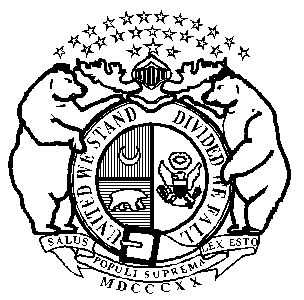 Michael L. ParsonGovernorState of OFFICE OF ADMINISTRATIONPost Office Box 809Jefferson City, Missouri  65102Phone:  (573) 751-1851FAX:  (573) 751-1212Sarah H. SteelmanCommissioner